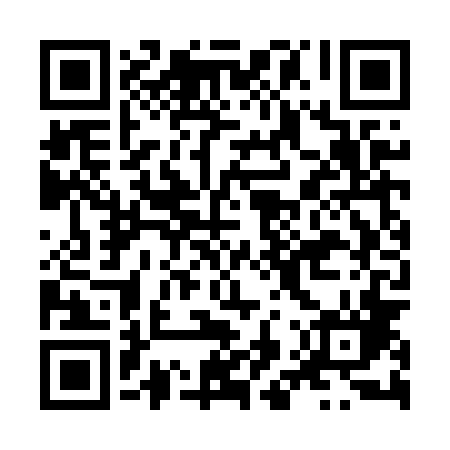 Prayer times for Kolonja Ujazdow, PolandWed 1 May 2024 - Fri 31 May 2024High Latitude Method: Angle Based RulePrayer Calculation Method: Muslim World LeagueAsar Calculation Method: HanafiPrayer times provided by https://www.salahtimes.comDateDayFajrSunriseDhuhrAsrMaghribIsha1Wed2:365:0112:255:317:5010:042Thu2:324:5912:255:327:5110:073Fri2:294:5712:255:337:5310:104Sat2:254:5512:245:347:5410:135Sun2:224:5412:245:357:5610:166Mon2:184:5212:245:367:5710:197Tue2:154:5012:245:377:5910:238Wed2:114:4912:245:388:0110:269Thu2:104:4712:245:398:0210:2910Fri2:094:4512:245:408:0410:3111Sat2:084:4412:245:418:0510:3212Sun2:084:4212:245:428:0710:3313Mon2:074:4112:245:428:0810:3314Tue2:064:3912:245:438:1010:3415Wed2:064:3812:245:448:1110:3516Thu2:054:3612:245:458:1210:3517Fri2:054:3512:245:468:1410:3618Sat2:044:3412:245:478:1510:3719Sun2:044:3212:245:488:1710:3720Mon2:034:3112:245:488:1810:3821Tue2:034:3012:245:498:1910:3822Wed2:024:2912:245:508:2110:3923Thu2:024:2812:255:518:2210:4024Fri2:024:2712:255:518:2310:4025Sat2:014:2512:255:528:2510:4126Sun2:014:2412:255:538:2610:4127Mon2:014:2312:255:548:2710:4228Tue2:004:2212:255:548:2810:4329Wed2:004:2212:255:558:2910:4330Thu2:004:2112:255:568:3010:4431Fri1:594:2012:265:568:3210:44